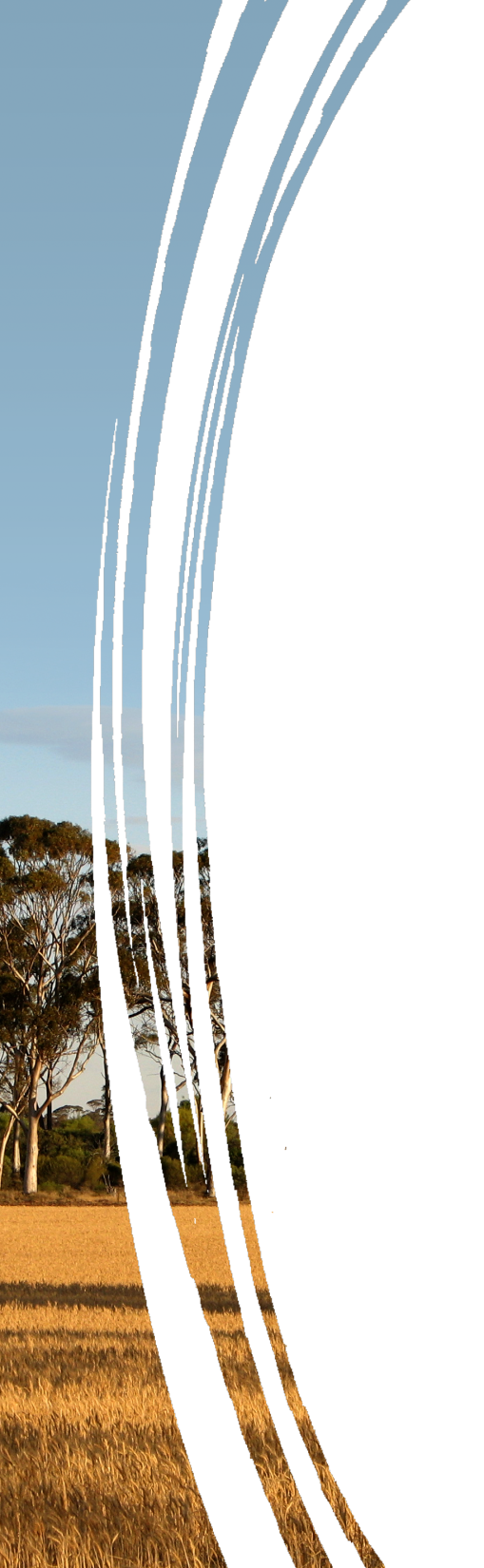 Criteria and Application Form – 2016 Community Feral Control GrantCage Trap Loans will generally provide a maximum of 1 cage* per property for up to 6 months1080 Baiting for foxes and rabbits will be available up to a maximum of $1,500 for a 3 year program** All applications will be considered on a case by case basis, and where appropriate some projects may receive more than $1,500 in funding and/or more than 1 cage trapBackground Foxes, cats and rabbits have been directly responsible for the decline or extinction of many native animals across Australia. By controlling cats, foxes and rabbits landholders can help to improve the populations of native animals and in turn improve the health of the bushland on and/or around their property.Application criteriaEligibilityTo be eligible to apply for funding you must be a landholder in the Avon River Basin with remnant vegetation and/or native fauna on or near your property that you wish to protect from the impacts of feral cats, foxes and rabbits. Funding will not be provided purely for the purposes of protecting livestock.General conditionsCage traps will be loaned under the assumption that land managers will use the trap to protect remnant vegetation from feral cats and foxes for a minimum average of 7 nights a fortnight and provide Wheatbelt NRM with monthly capture data.It is expected that you will ensure pest management is carried out in accordance with all relevant Australian Government and Western Australian Government legislation. It is not legal to euthanase via drowning, starvation, dehydration, poisoning inside the trap or gassing with vehicle fumes. It is the responsibility of the landholder to ensure that they have the appropriate licences to be able to humanely euthanase the animal. There are two main baiting times in the year:  Spring and autumn.  The Fox baiting regime consists of two 6 week treatments per year Each 6 six week treatment will involve Burying baits at each bait location weeklyThe rabbit baiting regime consists of one 8 week program per year during late summer/autumnTo minimise the risk to non-target animals we supply Rabbit bait stations.We will discuss bait station locations with you, how they fit with your farm management and how to avoid potential impact on domestic animals. We also ask for records of where you put out your rabbit and fox baits.If you are undertaking baiting, it is assumed that you are either permitted for the use of 1080 poison, or you are able to acquire a permit.Assessment processThe conservation value of your project will be assessed by a panel. You will be advised of the outcome.Closing dateThere is no closing date of the grant due to the ongoing nature of feral animal control.SubmissionsApplications to be submitted via the online form, emailed to feral@wheatbeltnrm.org.au, posted to PO Box 311, Northam or faxed to 96703140Please note: If you require assistance with your application please contact Casey Skalski on 9670 3102 or email feral@wheatbeltnrm.org.au.ApplicationApplicant details:Contact Person: Are you under 34 years old?  Y/N(this is required for our reporting purposes only, and will not affect the success of the  application)Phone:	(H)          		(M)			Fax:Email: How would you like us to contact you? 		Email	Phone	PostPostal Address: Description of BushlandPlease provide a brief description of the area you would like to protect using the cage trap and 1080 subsidy: Is the patch of bush located on your property?   Yes  /  NoIf No, whose land is the bush on?What are the main threats to this patch of bush?What is the location of your Project?What is the actual address of the property where this project will take place (eg:  753 Green Rd, Greenhills, 6302)?Have you been involved in a similar project in the past? Yes / NoPlease note: Additional information in describing your bushland can be provided in the appendices section at the end of this application form.How big is the patch of bushland?             Hectares                   Acres         UnsurePlease save this form to your desktop and attach in an email to  feral@wheatbeltnrm.org.au   Alternatively please print the completed form and post or fax to:Casey SkalskiWheatbelt NRMPO Box 311Northam WA 6401Fax: 08 9670 3140Project MapFurther information: Please attach or draw a project map showing where you intend to use the cage trap and/or bait with 1080: